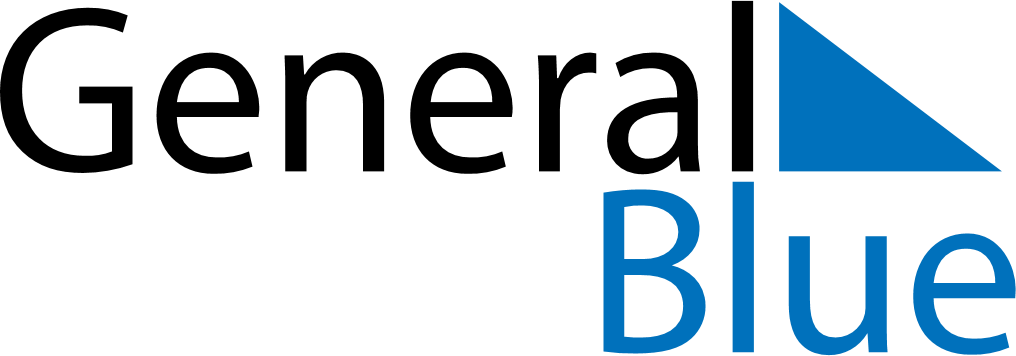 June 2024June 2024June 2024June 2024June 2024June 2024June 2024Krong Kmar, GJak Lak, VietnamKrong Kmar, GJak Lak, VietnamKrong Kmar, GJak Lak, VietnamKrong Kmar, GJak Lak, VietnamKrong Kmar, GJak Lak, VietnamKrong Kmar, GJak Lak, VietnamKrong Kmar, GJak Lak, VietnamSundayMondayMondayTuesdayWednesdayThursdayFridaySaturday1Sunrise: 5:20 AMSunset: 6:08 PMDaylight: 12 hours and 48 minutes.23345678Sunrise: 5:20 AMSunset: 6:09 PMDaylight: 12 hours and 48 minutes.Sunrise: 5:20 AMSunset: 6:09 PMDaylight: 12 hours and 49 minutes.Sunrise: 5:20 AMSunset: 6:09 PMDaylight: 12 hours and 49 minutes.Sunrise: 5:20 AMSunset: 6:09 PMDaylight: 12 hours and 49 minutes.Sunrise: 5:20 AMSunset: 6:10 PMDaylight: 12 hours and 49 minutes.Sunrise: 5:20 AMSunset: 6:10 PMDaylight: 12 hours and 49 minutes.Sunrise: 5:20 AMSunset: 6:10 PMDaylight: 12 hours and 50 minutes.Sunrise: 5:20 AMSunset: 6:10 PMDaylight: 12 hours and 50 minutes.910101112131415Sunrise: 5:20 AMSunset: 6:11 PMDaylight: 12 hours and 50 minutes.Sunrise: 5:20 AMSunset: 6:11 PMDaylight: 12 hours and 50 minutes.Sunrise: 5:20 AMSunset: 6:11 PMDaylight: 12 hours and 50 minutes.Sunrise: 5:20 AMSunset: 6:11 PMDaylight: 12 hours and 50 minutes.Sunrise: 5:21 AMSunset: 6:12 PMDaylight: 12 hours and 51 minutes.Sunrise: 5:21 AMSunset: 6:12 PMDaylight: 12 hours and 51 minutes.Sunrise: 5:21 AMSunset: 6:12 PMDaylight: 12 hours and 51 minutes.Sunrise: 5:21 AMSunset: 6:12 PMDaylight: 12 hours and 51 minutes.1617171819202122Sunrise: 5:21 AMSunset: 6:13 PMDaylight: 12 hours and 51 minutes.Sunrise: 5:21 AMSunset: 6:13 PMDaylight: 12 hours and 51 minutes.Sunrise: 5:21 AMSunset: 6:13 PMDaylight: 12 hours and 51 minutes.Sunrise: 5:22 AMSunset: 6:13 PMDaylight: 12 hours and 51 minutes.Sunrise: 5:22 AMSunset: 6:13 PMDaylight: 12 hours and 51 minutes.Sunrise: 5:22 AMSunset: 6:14 PMDaylight: 12 hours and 51 minutes.Sunrise: 5:22 AMSunset: 6:14 PMDaylight: 12 hours and 51 minutes.Sunrise: 5:22 AMSunset: 6:14 PMDaylight: 12 hours and 51 minutes.2324242526272829Sunrise: 5:23 AMSunset: 6:14 PMDaylight: 12 hours and 51 minutes.Sunrise: 5:23 AMSunset: 6:14 PMDaylight: 12 hours and 51 minutes.Sunrise: 5:23 AMSunset: 6:14 PMDaylight: 12 hours and 51 minutes.Sunrise: 5:23 AMSunset: 6:15 PMDaylight: 12 hours and 51 minutes.Sunrise: 5:23 AMSunset: 6:15 PMDaylight: 12 hours and 51 minutes.Sunrise: 5:24 AMSunset: 6:15 PMDaylight: 12 hours and 51 minutes.Sunrise: 5:24 AMSunset: 6:15 PMDaylight: 12 hours and 51 minutes.Sunrise: 5:24 AMSunset: 6:15 PMDaylight: 12 hours and 51 minutes.30Sunrise: 5:24 AMSunset: 6:15 PMDaylight: 12 hours and 50 minutes.